 	            Obec Drienovská  Nová Ves 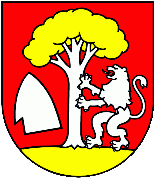                                            Obecný úrad, Drienovská Nová Ves 83, 082 01                        tel: +421517797186   e-mail: obecny.urad@drienovskanovaves.sk     IČO: 00326976Voľby do Európskeho parlamentu8. jún 2024emailová adresana doručenie oznámenia o delegovaní člena a náhradníka okrskovej volebnej komisie:obecny.urad@drienovskanovaves.sktelefónny kontakt : 0903 435 591V Drienovskej Novej Vsi, dňa 11.03.2024	      	  	         Ing. Ján Brozman						       		              starosta obce